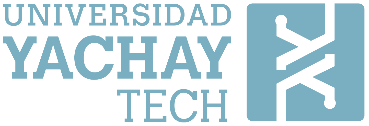 ACEPTACIÓN DE CANDIDATURASCANDIDATA/O A LA DIGNIDAD DE RECTOR/A De conformidad con lo que dispone el Art. 55 del REGLAMENTO DE ELECCIONES PARA RECTOR, VICERRECTOR ACADÉMICO/CANCILLER, REPRESENTANTES AL CONSEJO SUPERIOR UNIVERSITARIO; DELEGADOS A LA ASAMBLEA DEL SISTEMA DE EDUCACIÓN SUPERIOR Y REFERENDO DE LA UNIVERSIDAD DE INVESTIGACIÓN DE TECNOLOGÍA EXPERIMENTAL YACHAY, formalmente manifiesto:Yo,  ………………………………………………………..portador/a de la cédula de ciudadanía No. ……………………….,ACEPTO la Candidatura para la dignidad de Rector de la Universidad de Investigación de Tecnología Experimental Yachay.Para notificaciones posteriores señalo:f) Candidata/oACEPTACIÓN DE CANDIDATURASCANDIDATA/O  A LA DIGNIDAD DE VICERRECTOR/A ACADÉMICO De conformidad con lo que dispone el Art. 55 del REGLAMENTO DE ELECCIONES PARA RECTOR, VICERRECTOR ACADÉMICO/CANCILLER, REPRESENTANTES AL CONSEJO SUPERIOR UNIVERSITARIO; DELEGADOS A LA ASAMBLEA DEL SISTEMA DE EDUCACIÓN SUPERIOR Y REFERENDO DE LA UNIVERSIDAD DE INVESTIGACIÓN DE TECNOLOGÍA EXPERIMENTAL YACHAY, formalmente manifiesto:Yo,  ………………………………………………………………..portador/a de la cédula de ciudadanía No. ………………………., ACEPTO la Candidatura para la dignidad de Vicerrector/a Académico de la Universidad de Investigación de Tecnología Experimental Yachay. Para notificaciones posteriores señalo:f) Candidata/oCORREO ELECTRÓNICOTELEFÓNO DE CONTACTOCORREO ELECTRÓNICOTELEFÓNO DE CONTACTO